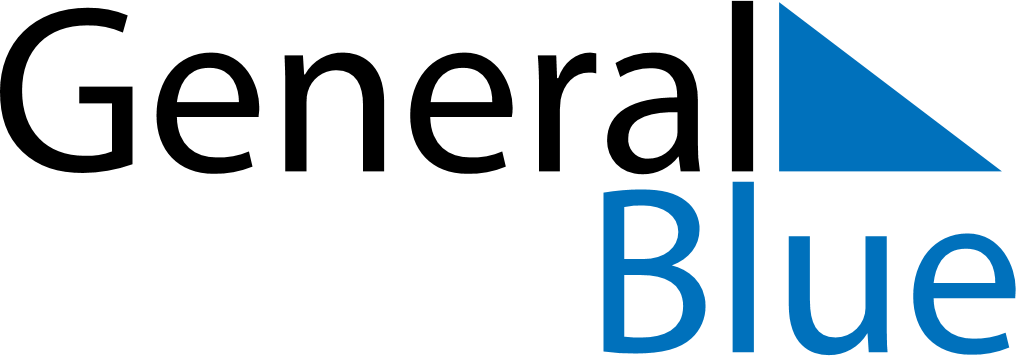 April 2024April 2024April 2024April 2024April 2024April 2024Qaqortoq, GreenlandQaqortoq, GreenlandQaqortoq, GreenlandQaqortoq, GreenlandQaqortoq, GreenlandQaqortoq, GreenlandSunday Monday Tuesday Wednesday Thursday Friday Saturday 1 2 3 4 5 6 Sunrise: 7:27 AM Sunset: 8:48 PM Daylight: 13 hours and 20 minutes. Sunrise: 7:24 AM Sunset: 8:50 PM Daylight: 13 hours and 26 minutes. Sunrise: 7:21 AM Sunset: 8:53 PM Daylight: 13 hours and 31 minutes. Sunrise: 7:18 AM Sunset: 8:55 PM Daylight: 13 hours and 37 minutes. Sunrise: 7:15 AM Sunset: 8:58 PM Daylight: 13 hours and 43 minutes. Sunrise: 7:12 AM Sunset: 9:00 PM Daylight: 13 hours and 48 minutes. 7 8 9 10 11 12 13 Sunrise: 7:09 AM Sunset: 9:03 PM Daylight: 13 hours and 54 minutes. Sunrise: 7:06 AM Sunset: 9:05 PM Daylight: 13 hours and 59 minutes. Sunrise: 7:02 AM Sunset: 9:08 PM Daylight: 14 hours and 5 minutes. Sunrise: 6:59 AM Sunset: 9:11 PM Daylight: 14 hours and 11 minutes. Sunrise: 6:56 AM Sunset: 9:13 PM Daylight: 14 hours and 16 minutes. Sunrise: 6:53 AM Sunset: 9:16 PM Daylight: 14 hours and 22 minutes. Sunrise: 6:50 AM Sunset: 9:18 PM Daylight: 14 hours and 27 minutes. 14 15 16 17 18 19 20 Sunrise: 6:47 AM Sunset: 9:21 PM Daylight: 14 hours and 33 minutes. Sunrise: 6:44 AM Sunset: 9:23 PM Daylight: 14 hours and 39 minutes. Sunrise: 6:41 AM Sunset: 9:26 PM Daylight: 14 hours and 44 minutes. Sunrise: 6:38 AM Sunset: 9:28 PM Daylight: 14 hours and 50 minutes. Sunrise: 6:35 AM Sunset: 9:31 PM Daylight: 14 hours and 55 minutes. Sunrise: 6:32 AM Sunset: 9:34 PM Daylight: 15 hours and 1 minute. Sunrise: 6:29 AM Sunset: 9:36 PM Daylight: 15 hours and 7 minutes. 21 22 23 24 25 26 27 Sunrise: 6:26 AM Sunset: 9:39 PM Daylight: 15 hours and 12 minutes. Sunrise: 6:23 AM Sunset: 9:41 PM Daylight: 15 hours and 18 minutes. Sunrise: 6:20 AM Sunset: 9:44 PM Daylight: 15 hours and 23 minutes. Sunrise: 6:17 AM Sunset: 9:46 PM Daylight: 15 hours and 29 minutes. Sunrise: 6:14 AM Sunset: 9:49 PM Daylight: 15 hours and 34 minutes. Sunrise: 6:11 AM Sunset: 9:52 PM Daylight: 15 hours and 40 minutes. Sunrise: 6:08 AM Sunset: 9:54 PM Daylight: 15 hours and 45 minutes. 28 29 30 Sunrise: 6:06 AM Sunset: 9:57 PM Daylight: 15 hours and 51 minutes. Sunrise: 6:03 AM Sunset: 9:59 PM Daylight: 15 hours and 56 minutes. Sunrise: 6:00 AM Sunset: 10:02 PM Daylight: 16 hours and 2 minutes. 